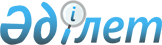 Об утверждении перечня рыбохозяйственных водоемов и (или) участков местного значения
					
			Утративший силу
			
			
		
					Постановление акимата Северо-Казахстанской области от 20 июля 2015 года № 256. Зарегистрировано Департаментом юстиции Северо-Казахстанской области 5 августа 2015 года № 3338. Утратило силу постановлением акимата Северо-Казахстанской области от 24 октября 2016 года № 408      Сноска. Утратило силу постановлением акимата Северо-Казахстанской области от 24.10.2016 № 408 (вводится в действие по истечении десяти календарных дней после дня его первого официального опубликования).

      В соответствии с подпунктом 3) пункта 2 статьи 10 Закона Республики Казахстан от 9 июля 2004 года "Об охране, воспроизводстве и использовании животного мира" акимат Северо-Казахстанской области ПОСТАНОВЛЯЕТ:

      1. Утвердить прилагаемый перечень рыбохозяйственных водоемов и (или) участков местного значения.

      2. Признать утратившими силу постановление акимата Северо-Казахстанской области "Об утверждении перечня рыбохозяйственных водоемов и (или) участков местного значения" от 18 июля 2013 года № 246 (опубликован 10 августа 2013 года в газете "Северный Казахстан", зарегистрирован в реестре государственной регистрации нормативных правовых актов за № 2343).

      3. Контроль за исполнением настоящего постановления возложить на курирующего заместителя акима области.

      4. Настоящее постановление вводится в действие по истечении десяти календарных дней после дня его первого официального опубликования.

 Перечень рыбохозяйственных водоемов и (или) участков местного значения
					© 2012. РГП на ПХВ «Институт законодательства и правовой информации Республики Казахстан» Министерства юстиции Республики Казахстан
				
      И.о. акима 
Северо-Казахстанской области

А. Сапаров
Утвержден постановлением акимата Северо-Казахстанской области от 20 июля 2015 года № 256№

Водоем и (или) участок

Площадь, гектар

Месторасположение

Айыртауский район

Айыртауский район

Айыртауский район

Айыртауский район

1

Пруд на притоке реки Акан-бурлук

18

юго-восточнее села Нижний Бурлук 

2

Пруд № 1 на реке Аралтобе 

4

юго-восточнее села Карловка

3

Озеро Баян

956

восточнее села Кирилловка 

4

Озеро Жаксы-Жангызтау

4128

юго-западнее села Якши-Янгизтау

5

Озеро Жаркент

88

юго-западнее села Светлое 

6

Озеро Жетыколь

1060

южнее села Качиловка 

7

Пруд на притоке реки Змейка

15

восточнее села Имантау 

8

Пруд на притоке реки Иман-бурлук

22,5

Южнее села Константиновка 

9

Озеро Косколь Малый

859

южнее села Антоновка 

10

Озеро Крутое

80

западнее села Лавровка 

11

Озеро Куспек

744

северо-восточнее села Аканский

12

Пруд № 1 на реке Куркарагаш

25

юго-западнее села Новосветловка

13

Озеро Логовое

80

юго-восточнее села Арык-балык 

14

Озеро Чебачки

162

южнее села Лобаново 

Акжарский район

Акжарский район

Акжарский район

Акжарский район

1

Ащису река

20

севернее села Ащиколь 

2

Горьковские плотины

160

юго-западнее села Горьковское 

3

Карасу река

40

западнее села Кулыколь 

4

Пруд на реке Кара шат

48

юго-восточнее села Ленинградское 

5

Озеро Киши-карой 

10000

севернее села Бостандык

6

Ленинградские плотины

25

севернее села Ленинградское 

7

Шат река

20

севернее села Ашиколь 

Аккайынский район

Аккайынский район

Аккайынский район

Аккайынский район

1

озеро Бугровское

42

юго-западнее села Токуши 

2

Озеро Горькое

61

юго-западнее села Токуши 

3

Озеро Домашнее

33

севернее села Токуши 

4

Озеро Долгое Малое

12

юго-восточнее села Исаковка 

5

Озеро Канонерка

31

западнее села Токуши 

6

Озеро Кравцово

46

северо-западнее села Токуши 

7

Озеро Кушукколь

104,4

западнее села Лесные поляны 

8

Озеро Мысли

16

северо-восточнее села Камышлово

9

Озеро Обалыколь

70,6

южнее села Григорьевка 

10

Озеро Ортаколь

66,2

западнее села Ульго 

11

Озеро Сергеевское

77

севернее села Сергеевка 

12

Озеро Солодкое

122,5

севернее села Борки 

13

Озеро Долгое Большое

213,7

восточнее села Исаковка 

14

Озеро Токуши Большие

34,4

северо-западнее села Токуши 

15

Озеро Токушки Малые

16

западнее села Токуши 

16

Озеро Улькен -жарма

968

юго-западнее села Борки 

17

Озеро Утюскино

35

северо-западнее села Камышлово 

18

Озеро Харьковское

79,4

севернее села Григорьевка 

19

Озеро Шаглы-Тенгиз

7800

южнее села Барыколь 

Есильский район

Есильский район

Есильский район

Есильский район

1

Озеро Алва

641

северо-западнее села Амангельды 

2

Озеро Горелое

24

северо-западнее села Амангельдинское 

3

Пойма реки Ишим

от границы района Шал акына до границы Кызылжарского района

4

Озеро Жарколь

30,6

севернее села Спасовка 

5

Озеро Жекеколь

34,4

южнее села Жетыколь

6

Озеро Иконниково 

19

северо-восточнее села Поляковка 

7

Озеро Калачик

28

южнее села Петровка 

8

Озеро Калдарь

160

северо-западнее села Карабеловка 

9

Озеро Камысколь

67

южнее села Спасовка 

10

Озеро Коржанкуль Малый

38

северо-западнее села Спасовка 

11

Озеро Камышное

77,3

северо-западнее села Петровка 

12

Озеро Карасор

17,2

северо-восточнее села Булак 

13

Озеро Кендыкты

183,7

южнее села Мадениет

14

Озеро Костомар

53

южнее села Петровка 

15

Озеро Кочкарь

103

северо-восточнее села Поляковка 

16

Озеро Круглое

37

северо-западнее села Спасовка 

17

Озеро Балыкты Большие

772,6

южнее села Кара-Агаш 

18

Озеро Батпаколь Большой

198

северо-восточнее села Алабие 

19

Озеро Камыстыколь Большой

27

северо-западнее села Николаевка 

20

Озеро Коржанкуль Большой

127,2

западнее села Спасовка

21

Озеро Тарангул Большой

3475

северо-западнее села Корнеевка

22

Озеро Мусино

62

восточнее села Явленка 

23

Озеро Обалы

56,4

северо-западнее села Николаевка 

24

Озеро Полоустное

41

восточнее села Петровка 

25

Озеро Савенково

15

северо-западнее села Талапкер 

26

Озеро Сарыколь

205,8

западнее села Сарыколь

27

Озеро Соленое 

58

юго-восточнее села Покровка 

28

Озеро Соленое

21

южнее села Талапкер 

29

Озеро Черемное

3,6

юго-восточнее села Петровка 

30

Озеро Широкое (Калиновское)

73

южнее села Калиновка 

Жамбылский район

Жамбылский район

Жамбылский район

Жамбылский район

1

Озеро Акчичей Большой

40

Севернее села Петровка 

2

Озеро Арлагуль

350

северо-западнее села Железное 

3

Озеро Атаманское

113

западнее села Макарьевка 

4

Озеро Бакир

106

северо-восточнее села Майбалык 

5

Озеро Башенное

100

южнее села Семиозерка 

6

Озеро Башкирское

307

северо-восточнее села Богатое 

7

Озеро Баян

26

юго-восточнее села Баян 

8

Озеро Великое

50

южнее села Островка 

9

Озеро Волгарево

158

западнее села Ястребиновка 

10

Озеро Глубокое

52

северо-западнее села Мирное 

11

Озеро Горькое

153

севернее села Островка 

12

Озеро Горькое

500

юго-западнее села Островка 

13

Озеро Горькое

199

у села Казанка

14

Озеро Грачи (Опельдук)

187

северо-восточнее села Октябрь 

15

Озеро Давыдово

92

юго-восточнее села Пресновка 

16

Озеро Долбилово

294

юго-восточнее села Буденное 

17

Озеро Егор Андреевич

38

южнее села Миролюбово 

18

Озеро Екатериновское 

273

южнее села Светлое 

19

Озеро Жекекуль

83

южнее села Благовещенка

20

Озеро Зотово

100

севернее села Кабань 

21

Озеро Желтое

52

юго-восточнее села Симаки 

22

Озеро Екатериновское Малое

133

у села Екатериновка

23

Озеро Казенное

19

северо-восточнее села Кабань 

24

Озеро Кайранколь

51

юго-восточнее села Комсомольское 

25

Озеро Кайранколь

40,3

севернее села Целинное 

26

Озеро Карабалык

77

северо-западнее села Чапаевка 

27

Озеро Караколь

168

северо-восточнее села Октябрь 

28

Озеро Кобылье

93

северо-западнее села Кабань 

29

Озеро Копа

56,2

севернее села Жамбыл 

30

Озеро Копылово

76

юго-восточнее села Пресновка 

31

Озеро Козявочное

33

южнее села Островка 

32

Красное

500

юго-западнее села Святодуховка 

33

Озеро Кривое

185

юго-восточнее села Ольговка 

34

Озеро Кривое

99

севернее села Боевик 

35

Озеро Крутояр

91

северо-западнее села Чапаевка 

36

Озеро Кужи

100

южнее села Чапаевка 

37

Озеро Курганское

143

у села Усердное

38

Озеро Лагерное

66

юго-западнее села Мирное 

39

Озеро Майбалык

162

западнее села Майбалык

40

Озеро Могильное

218

юго-западнее села Макарьевка 

41

Озеро Моховое

20

северо-восточнее села Кабань 

42

Озеро Пасынки

260

северо-западнее села Пресновка 

43

Озеро Песчаное

123

северо-западнее села Макарьевка 

44

Озеро Песчаное

68

севернее села Чапаевка 

45

Озеро Песьяное-Песчаное

56

северо-западнее села Усердное 

46

Озеро Питное (Островское)

153

севернее села Островка 

47

Озеро Питное (село Кабань)

98

южнее села Кабань 

48

Озеро Питное (Пресновское) 

192

западнее села Пресновка 

49

Озеро Питное (Казанка)

185

южнее села Казанка 

50

Озеро Питное (Богатое)

106

южнее села Богатое 

51

Озеро Питное

67

у села Новорыбинка

52

Озеро Расплатное

40

юго-восточнее села Святодуховка 

53

Озеро Сладкое

98

северо-западнее села Семиозерка 

54

Озеро Сладкое

60

северо-западнее села Чапаевка 

55

Озеро Семилово

529

северо-восточнее села Казанка 

56

Озеро Сливное Большое

52

северо-западнее села Усердное 

57

Озеро Собачье

73

северо-западнее села Ястребиновка 

58

Озеро Соленое

500

северо-восточнее села Благовещенка 

59

Озеро Соленое

634

северо-западнее села Сенжарка 

60

Озеро Cоленое

460

юго-восточнее села Богатое 

61

Озеро Сосновое

75

северо-восточнее села Казанка 

62

Озеро Суатколь

125

юго-восточнее села Озерный 

63

Озеро Табунное

40

юго-восточнее села Пресновка 

64

Озеро Токсамбай

110

юго-восточнее села Макарьевка 

65

Озеро Тулубай

584

юго-западнее села Макарьевка 

66

Озеро Журавлиное Большое 

50

юго-восточнее села Симаки 

67

Озеро Избасар Большой

230

севернее села Ольговка 

68

Озеро Каракога Большая

130

южнее села Троицкое 

69

Озеро Улькенколь (Утятник)

147

юго-восточнее села Каракамыс 

70

Озеро Утиное

116

западнее села Усердное 

71

Озеро Утково

31

южнее села Комсомольское 

72

Озеро Церковное

87

севернее села Макарьевка 

73

Озеро Часовое

40

северо-западнее села Петровка 

74

Озеро Чистое 

67

юго-западнее села Архангелка 

75

Озеро Чистое (село Чапаевка)

56

севернее села Чапаевка, 

76

Озеро Шорохово

56

северо-восточнее села Боевик 

77

Озеро Шубное

170

западнее села Макарьевка 

78

Озеро Щитово

163

восточнее села Пресновка 

79

Озеро Ягодное

500

южнее села Екатериновка 

80

Озеро Ямное

28

юго-западнее села Макарьевка 

81

Озеро Ястребиновское

248

юго-западнее села Ястребиновка 

район Магжана Жумабаева

район Магжана Жумабаева

район Магжана Жумабаева

район Магжана Жумабаева

1

Озеро Армяжье

62

западнее села Успенка 

2

Озеро Зарослое

152,2

западнее села Зарослое 

3

Озеро Звездочка

74

северо-западнее села Октябрьское 

4

Озеро Питное

606,9

южнее села Полудино 

5

Озеро Половинное

568

восточнее села Полудино 

6

Озеро Пронькино

78

западнее села Успенка 

7

Озеро Рявкино

307,5

западнее села Рявкино 

8

Озеро Алуа Большая (Альва)

193,4

севернее села Альва 

9

Озеро Соленое 

970

севернее села Каракога 

Кызылжарский район

Кызылжарский район

Кызылжарский район

Кызылжарский район

1

Бабаш старица

93,1

восточнее села Якорь 

2

Озеро Башкирское

147

восточнее села Архангельское 

3

Озеро Белое Сумное

312,1

западнее села Сумное 

4

Озеро Бугровое

69

западнее села Бугровое 

5

Озеро Волково

90

южнее села Николаевка 

6

Озеро Волченок

90

юго-западнее села Николаевка, 

7

Озеро Гайдуково

186

западнее села Гайдуково, 

8

Озеро Глубокое

150

северо-западнее села Налобино, 

9

Озеро Грачиное (Бекетное)

108

северо-восточнее села Леденево 

10

Озеро Гусиное

85,6

южнее села Исаковка, 1,6 илометра

11

Озеро Гусиное

60

пригородное

12

Озеро Гусиное

50

севернее села Глубокое 

13

Озеро Даньково

22

юго-западнее села Кустовое 

14

Озеро Демкино

66

юго-восточнее села Налобино

15

Озеро Долбилово

10

южнее села Озерный 

16

Пойма реки Ишим 

876

от границы Есильского района до границы с Российской Федерацией

17

Озеро Жалтырь

135,5

восточнее села Рябиновка 

18

Озеро Жамановское

142

юго-западнее села Сумное 

19

Озеро Желтое

92

севернее села Глубокое 

20

Озеро Забочное

80,4

западнее села Горбуновка, 

21

Озеро Зверобойное

58

южнее села Налобино 

22

Озеро Зоринское

30

северо-восточнее села Кондратовка, 

23

Озеро Исаково

34

западнее села Исаковка, 

24

Каменная старица

20

южнее села Долматово 

25

Каменная старица

20

пригородная

26

Озеро Каменное

108,3

севернее села Глубокое 

27

Озеро Камышное 

47,8

северо-восточнее села Новоникольское, 

28

Озеро Карьково

78,2

восточнее села Серьгино 

29

Озеро Кирово

63

восточнее села Новоалександровка 

30

Озеро Кишкибиши

40

южнее села Березовка 

31

Озеро Белое Малое

81,5

юго-восточнее села Пеньково 

32

Озеро Глубокое Малое

87,7

северо-западнее села Глубокое, 

33

Озеро Коростель

63

западнее села Лебедки 

34

Озеро Кривое

281

северо-западнее села Кустовое, 

35

Озеро Кривое

60,2

северо-восточнее села Сумное 

36

Кривая старица

10

южнее села Кривозерка

37

Озеро Круглое

29,8

северо-восточнее села Сумное 

38

Озеро Круглое

45

северо-западнее села Боголюбово 

39

Озеро Крутое

60

юго-восточнее села Гриневка 

40

Озеро Курейное

150

юго-восточнее села Гайдуково 

41

Озеро Кустовое

49,7

западнее села Кустовое 

42

Озеро Кызылово

42

у села Дубровное

43

Лог старица

8

юго-западнее села Кривозерка 

44

Озеро Лебеденок

1300

западнее села Лебедки 

45

Озеро Лебяжье (Налобинское)

173,8

северо-западнее села Лебедки 

46

Озеро Лебяжье

625

северо-западнее села Горбуновка 

47

Озеро Майское

40

северо-западнее села Леденево 

48

Озеро Моховое 

107

западнее села Боголюбово 

49

Озеро Моховое

110

северо-западнее села Боголюбово 

50

Озеро Налобино

83,5

южнее села Глубокое 

51

Озеро Никульское

433

северо-западнее села Красноярка 

52

Озеро Новое

110

севернее села Николаевка 

53

Озеро Овражное

2,5

северо-восточнее села Архангельское

54

Озеро Осиновое

59,4

северо-восточнее села Леденево 

55

Озеро Палочное

83,5

южнее села Глубокое 

56

Озеро Пестрое

200

пригородное

57

Озеро Плоское

168

восточнее села Глубокое 

58

Подковная старица

1,2

пригородная

59

Подогородная старица

6,4

восточнее села Вагулино 

60

Подувальная старица

2

пригородная

61

Озеро Полковниково

222,8

севернее села Вагулино 

62

Озеро Половинное

70

юго-западнее села Красный Маяк 

63

Озеро Пруд

46,8

южнее села Пресновка 

64

Озеро Рыбное

250

северо-восточнее села Леденево 

65

Озеро Рыбное

129,8

северо-западнее села Асаново 

66

Озеро Сафонково

137,5

восточнее села Березовка 

67

Озеро Светлое

37

севернее села Сивково 

68

Озеро Серьгино

61,9

западнее села Серьгино 

69

Озеро Сивково

178,7

у села Сивково

70

Озеро Соленое

171,7

южнее села Пресновка 

71

Озеро Соленое

80

пригородное

72

Озеро Солонцы

200

северо-западнее села Жиляково 

73

Озеро Стерхово

80,6

юго-восточнее села Налобино 

74

Озеро Сумное

185,6

у села Сумное

75

Озеро Травное

265

северо-западнее села Новокаменка, 

76

Озеро Пеньково Большое

78,1

севернее села Сумное 

77

Озеро Пузыриха Большая

65

юго-восточнее села Налобино 

78

Озеро Усталое

63,6

севернее села Глубокое 

79

Озеро Уялы

197

западнее села Трудовое 

80

Озеро Хлыново

44

юго-восточнее села Гайдуково 

81

Озеро Холодное

60

юго-восточнее села Боголюбово 

82

Озеро Чайное

54,4

севернее села Глубокое 

83

Озеро Чалково

100

восточнее села Новоалександровка 

84

Озеро Черепково

175,1

юго-западнее села Новоникольское 

85

Черная старица

10

южнее села Озерный 

86

Озеро Широкое (село Новокаменка)

240

северо-восточнее села Вознесенка 

87

Озеро Якуш (часть)

3500

северо-восточнее села Дубровное 

Мамлютский район

Мамлютский район

Мамлютский район

Мамлютский район

1

Озеро Атаман 

50

севернее села Бексеит 

2

Озеро Бексеит

160

севернее села Бексеит 

3

Озеро Беленок

41

северо-восточнее села Белое 

4

Озеро Белое

367

западнее села Белое 

5

Озеро Бескамышное

30

юго-восточнее села Калугино 

6

Озеро Бескозобово

71

юго-восточнее села Студеное 

7

Озеро Бекетное

74

южнее села Дубровное 

8

Озеро Бузай

3

западнее села Токаревка 

9

Озеро Буканы

98

у села Новомихайловка

10

Озеро Волчье

51

юго-западнее села Пчелино 

11

Озеро Глубокое

60

юго-восточнее села Афонькино 

12

Озеро Глубокое

80

севернее города Мамлютка 

13

Озеро Голубево

24

южнее села Покровка 

14

Озеро Горькое (село Дубровное)

51

юго-западнее села Дубровное 

15

Озеро Гурино

110

северо-восточнее села Чистое

16

Озеро Жагрино

124

восточнее села Белое 

17

Озеро Желтое

70

юго-западнее села Становое 

18

Озеро Желтое

23

западнее села Щучье 

19

Озеро За бугром

50

юго-восточнее села Афонькино 

20

Озеро Золотое

32

южнее села Коваль 

21

Озеро Казанцево

75

западнее села Пробуждение 

22

Озеро Казачье

93

юго-восточнее села Михайловка 

23

Озеро Калинино

24

северо-восточнее села Искра 

24

Озеро Калмыково

62

у села Красный Октябрь

25

Озеро Каменное

78

севернее города Мамлютка 

26

Озеро Каменное 

230

северо-восточнее села Белое 

27

Озеро Камышово

44

северо-восточнее села Новомихайловка

28

Озеро Камышное

76,5

восточнее села Андреевка 

29

Озеро Капральское (Байжарык)

52

южнее села Ленино 

30

Озеро Кинета

21

южнее села Покровка 

31

Озеро Коваль

104

западнее села Коваль 

32

Озеро Козявочное

63

северо-западнее села Дубровное 

33

Озеро Косматое

25

южнее села Покровка, 

34

Озеро Кривое

200

северо-западнее села Дубровное 

35

Озеро Кривое

64

юго-западнее села Искра 

36

Озеро Куклино

49

севернее села Искра 

37

Озеро Сливное Малое

96

юго-западнее села Новоукраинка 

38

Озеро Долгое Дальнее

38

южнее села Дубровное 

39

Озеро Кабан

23

северо-восточнее села Воскресновка 

40

Озеро Кабанье (Кабаны)

85

восточнее села Новомихайловка 

41

Озеро Калдаман 

140

юго-восточнее села Пчелино 

42

Озеро Калдаман Кривой

120

юго-восточнее села Пчелино 

43

Озеро Марушкино Большое 

22

юго-восточнее села Афонькино, 

44

Озеро Менгисор

4000

юго-западнее села Минкесер 

45

Озеро Молоково

70

юго-восточнее села Афонькино 

46

Озеро Моховое

35

восточнее села Минкесер 

47

Озеро Мураш

140

юго-восточнее села Коваль 

48

Озеро Оглачи

40

северо-восточнее села Ленино 

49

Озеро Окунево

71

юго-западнее села Покровка 

50

Озеро Параскино

57

северо-восточнее села Новомихайловка 

51

Озеро Песчаное

58

юго-западнее села Воскресеновка 

52

Озеро Плешково

100

юго-западнее села Новоукраинка 

53

Озеро Плоское

35

западнее города Мамлютка 

54

Озеро Половинкино

56

западнее села Становое 

55

Озеро Придворное

44

северо-восточнее села Придворное 

56

Озеро Пчелино

31

у села Пчелино

57

Озеро Рогозяное

43

южнее села Дубровное 

58

Озеро Ромашкино

28

северо-западнее села Пчелино 

59

Озеро Русское

48

у села Новомихайловка

60

Озеро Рыбненок

32

юго-восточнее села Воскресеновка 

61

Озеро Рыбное

51

юго-западнее села Дубровное 

62

Озеро Рыбное

110

юго-Восточнее села Воскресеновка 

63

Озеро Сергулы

33

юго-западнее села Становое 

64

Озеро Сергулы Малые

29

юго-западнее села Становое 

65

Озеро Сладенькое

48

северо-западнее села Искра 

66

Озеро Сладкое

22

северо-восточнее села Искра 

67

Озеро Сливное

154

западнее села Сливное 

68

Озеро Сливное 

28

севернее села Становое 1,5

69

Озеро Становое

3000

юго-восточнее села Становое 

70

Озеро Суатколь (Касеновское)

56

восточнее села Ленино 

71

Озеро Сунгур

65

северо-западнее села Афонькино 

72

Озеро Студеное

71

юго-западнее села Студеное 

73

Озеро Долгое Ближнее

23

южнее села Дубровное 

74

Озеро Таловое

65

северо-восточнее села Покровка 

75

Озеро Третье

55

южнее села Сливное 

76

Озеро Тюб

48

западнее села Воскресеновка 

77

Озеро Уделово

45

юго-восточнее села Белое 

78

Озеро Пеган Большой

56

северо-восточнее села Новомихайловка 

79

Озеро Чалдык

24

Юго-западнее села Бексеит 

80

Озеро Чирок Большой

179

севернее села Новомихайловка 

81

Озеро Федосейкино

70

севернее села Новомихайловка 

82

Озеро Чебанчик

40

юго-западнее села Становое 

83

Озеро Чистенькое

30

севернее села Биксеит 

84

Озеро Чистое

44

юго-западнее села Раздольное 

85

Озеро Чистое (Домашнее)

110

севернее села Чистое 

86

Озеро Чистое (Токаревское)

55

юго-западнее села Новомихайловка 

87

Озеро Чистое (Саманное)

130

севернее села Бексеит 

88

Озеро Чистое (село Мингесер)

59

севернее села Озерное 

89

Озеро Чистый Сарапул

40

севернее села Пчелино 

90

Озеро Шайтаново

103

южнее села Афонькино 

91

Озеро Шашмурино

120

северо-западнее села Щучье 

92

Озеро Юртовое

30

юго-западнее села Токаревка 

район имени Габита Мусрепова

район имени Габита Мусрепова

район имени Габита Мусрепова

район имени Габита Мусрепова

1

Озеро Бригада № 3

54

юго-западнее села Урожайное 

2

Озеро Жарколь

177

юго-западнее села Дружба 

3

Озеро Калмаколь Малый

15

у села Раисовка

4

Озеро Кишкенеколь

334

северо-западнее села Кировский 

5

Озеро Калмакколь

3500

западнее села Шагалалы 

6

Озеро Рузаевское

35

севернее села Рузаевка 

7

Озеро Салкынколь

2840

южнее села Чистополье 

8

Пруд "Урожайное"

10

юго-восточнее села Урожайное

9

Озеро Улкенколь

567

у села Новоселовка

10

Озеро Улыколь

1640

у села Старобелка

Тайыншинский район

Тайыншинский район

Тайыншинский район

Тайыншинский район

1

Пруд на реке Ащи-карасу

5,7

юго-восточнее села Новогречановка 

2

Озеро Баженколь

223

северо-западнее села Кирово 

3

Озеро Жамантуз

3000

юго-восточнее села Рощинское 

4

Пруд на реке Жанасу № 2

39

юго-восточнее села Аккудук 

5

Зеленогайские плотины

350

у села Зеленый Гай

6

Озеро Кишкенесор

500

юго-западнее села Комсомольское 

7

Озеро Калибек и притоки

9500

западнее села Шункырколь 

8

Озеро Карасор

7650

севернее села Рощинское 

9

Озеро Матсор

422

западнее села Жанадауир 

10

Пруд "Новогречановка" № 1

11

юго-восточнее села Новогречановка 

11

Озеро Табанды

50

северо-западнее села Чермошнянка 

12

Озеро Тайынша

171

западнее села Кирово 

13

Озеро Ушсай

1223

западнее села Тихоокеанское 

Тимирязевский район

Тимирязевский район

Тимирязевский район

Тимирязевский район

1

Озеро Акжан

103,8

западнее села Акжан 

2

Озеро Аксуат

1275,7

северо-западнее села Григорьевка 

3

Озеро Есиней

73

восточнее села Целинный 

4

Озеро Жаксы-Жарколь

385

у села Богдана Хмельницкого

5

Озеро Жаркент

457,8

западнее села Жаркент 

6

Озеро Журавлинное

133

восточнее села Целинный 

7

Озеро Как

2571

восточнее села Тимирязево 

8

Озеро Касэрон (Обвальное) 

51

юго-западнее села Октябрьское 

9

Озеро Комсомольское

64

юго-западнее села Целинный 

10

Озеро Кумдыколь

450

севернее села Урожайное 

11

Москворецкий пруд

65

у села Москворецкое

12

Озеро Половинное

62,5

севернее села Дмитриевка 

13

Озеро Придворное

80,5

севернее села Дмитриевка

Уалихановский район

Уалихановский район

Уалихановский район

Уалихановский район

1

Бидаикский пруд № 1 

36

юго-восточнее села Бидаик 

2

Бидаикский пруд № 2 

12

юго-восточнее села Бидаик 

3

Бидаикский пруд № 3

16

юго-восточнее села Бидаик 

4

Озеро Жамантуз

4000

восточнее села Кирово 

5

Озеро Селеты-Тениз

75028

южнее села Карамырза 

6

Пруд на реке Талдысай

90

восточнее села Жамбыл 

7

Озеро Теке

26500

севернее села Кишкенеколь 

район Шал акына

район Шал акына

район Шал акына

район Шал акына

1

Пойменные старицы

от границы района Габита Мусрепова до границы Есильского района

2

Жалпаксу старица

5

юго-восточнее села Кенес 

3

Кабанкарасу старица

6,3

юго-восточнее села Кенес 

4

Озеро Козловское

70,4

юго-восточнее села Каратал 

5

Озеро Тарангул Малый

2383

юго-западнее села Новопокровка

6

Озеро Косколь

59,7

западнее села Семиполка

7

Озеро Косколь Малый

61,4

юго-западнее села Ступинка

8

Озеро Обалы

30

юго-западнее села Бирлик 

9

Озеро Полтавское

66

юго-западнее села Балуан 

10

Сергеевское водохранилище

11000

от города Сергеевка до села Октябрьское

11

Озеро Суттыколь

42

севернее села Повозочное 

12

Озеро Шортанды

47,5

северо-западнее села Бирлик 

13

Озеро Щербакты

35,6

северо-западнее села Повозочное

Итого: 395 водоемов и участков

Итого: 395 водоемов и участков

Итого: 395 водоемов и участков

Итого: 395 водоемов и участков

